   ПРОЕКТ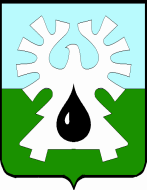 ГОРОДСКОЙ ОКРУГ УРАЙХАНТЫ-МАНСИЙСКОГО АВТОНОМНОГО ОКРУГА - ЮГРЫДУМА ГОРОДА УРАЙРЕШЕНИЕот                                                                                                                      № О внесении изменений в бюджет городского округа Урай Ханты-Мансийского автономного округа - Югры на 2022 год и на плановый период 2023 и 2024 годов                                                     Рассмотрев представленный главой города Урай проект решения Думы города Урай «О внесении изменений в бюджет городского округа Урай Ханты-Мансийского автономного округа - Югры на 2022 год и на плановый период 2023 и 2024 годов», Дума города Урай решила:1. Внести в решение Думы города Урай от 03.12.2021 №29 «О бюджете городского округа Урай Ханты-Мансийского автономного округа - Югры на 2022 год и на плановый период 2023 и 2024 годов» (в редакции решений Думы города Урай от 24.02.2022 №9, от 24.03.2022 №25) следующие изменения:В статье 1:а) в части 1 в пункте 1 цифры «3 718 658,2» заменить цифрами                      «3 737 715,2», после цифр «1, 1.1, 1.2» дополнить цифрами «, 1.3»;б) в части 1 в пункте 2 цифры «3 879 695,2» заменить цифрами «3 898 752,2».2) В статье 2:а) в части 1 в пункте 1 после цифр «3, 3.1, 3.2» дополнить цифрами       «, 3.3»;б) в части 2 в пункте 1 после цифр «5, 5.1, 5.2» дополнить цифрами      «, 5.3»;в) в части 3 в пункте 1 после цифр «7, 7.1, 7.2» дополнить цифрами      «, 7.3»;г) в части 4 в пункте 1 после цифр «9, 9.1, 9.2» дополнить цифрами      «, 9.3»;д) в части 7 в пункте 1 цифры «2 636 272,5» заменить цифрами «2 648 276,8»;е) в части 9 после цифр «12» дополнить цифрами «, 12.1».В статье 4:а) в части 4 после цифр «14, 14.1, 14.2» дополнить цифрами «, 14.3».4) Дополнить приложениями 1.3, 3.3, 5.3, 7.3, 9.3, 12.1, 14,3.2. Настоящее решение вступает в силу после опубликования в газете «Знамя».	3. Опубликовать в газете «Знамя» текстовую часть решения без графических и табличных приложений, в официальном сетевом издании «Газета «Знамя»(INFOFLAG.RU) полный текст решения.     Председатель Думы города Урай                   Председатель Думы города Урай                 Глава города УрайГлава города УрайА.В. ВеличкоТ.Р. Закирзянов«___» ______________ 2022 г.«___» ______________ 2022 г.